ДОГОВОР № 566/  на обследование фрагментов рельс с изломанным стыкомг. Санкт-Петербург							«     »              2021 г.Федеральное государственное бюджетное образовательное учреждение высшего образования «Петербургский государственный университет путей сообщения Императора Александра I» (ФГБОУ ВО ПГУПС), именуемое в дальнейшем Исполнитель, в лице первого проректора - проректора по научной работе Титовой Тамилы Семеновны действующей на основании Доверенности № 816/1854 от 02.07.2018 г., с одной стороны, и ……………………….., именуемое в дальнейшем Заказчик, в лице генерального директора …………………….., действующего на основании Устава, с другой стороны, заключили настоящий договор о нижеследующем:Предмет договораПредметом настоящего договора является проведение Исполнителем испытаний свойств строительных материалов, конструкций и других лабораторных услуги по заявкам Заказчика. После проведения соответствующих испытаний Исполнитель выдает Заказчику результаты испытаний.Содержание, сроки проведения испытаний (основных этапов) и сдачи их результатов определяются Исполнителем самостоятельно на основании действующих стандартов.Стоимость работ и порядок расчетовЦена выполняемых по настоящему Договору работ, выполняемых по разовым заказам (письмам) Заказчика, устанавливается в соответствии с Расценками на виды работ (услуг), выполняемых в ИЛ «Механическая лаборатория им. проф. Н.А. Белелюбского» ФГБОУ ВО ПГУПС (Приложение 1).Исполнитель в одностороннем порядке вправе изменить Расценки на виды работ (услуг), выполняемых в ИЛ «Механическая лаборатория им. проф. Н.А. Белелюбского», известив Заказчика о таких изменениях.Форма разового заказа (письма) может быть произвольной.Оплата производится в течение 5 (Пяти) банковских дней на основании выставленного Исполнителем счета со 100% предоплатой.Порядок сдачи и приемки работИсполнитель обязан выполнить объем работ, необходимый для выполнения заявки Заказчика, оформить и выдать результаты испытаний.При завершении работ Исполнитель предоставляет Заказчику Акт сдачи-приемки с приложением к нему результатов испытаний.Заказчик в течение 10 (Десяти) дней со дня получения Акта сдачи-приемки работ и отчетных документов, указанных в п.3.2 настоящего договора, обязан направить Исполнителю подписанный акт сдачи-приемки работ или мотивированный отказ от приемки работ. В случае мотивированного отказа Заказчика от приемки работ Сторонами составляется двусторонний акт с перечнем необходимых доработок и сроков их выполнения.При неполучении в указанный в п.3.3 настоящего Договора срок утвержденного Акта сдачи-приемки работ либо мотивированного отказа от приемки работ Исполнитель составляет односторонний акт, а работа считается принятой и подлежащей оплате.Если в процессе выполнения работ выяснится неизбежность получения отрицательного результата или нецелесообразность дальнейшего проведения работ, Исполнитель обязан приостановить ее, поставив об этом в известность Заказчика в 5 дневный срок после приостановления работ. В этом случае Стороны обязаны в 10 дневный срок решить вопрос о целесообразности и направлении осуществления работ. Ответственность СторонЗа невыполнение или ненадлежащее выполнение обязательств по настоящему Договору Исполнитель и Заказчик несут имущественную ответственность в соответствии с действующим законодательством РФ.Заказчик обязуется доставлять контрольные образцы в лабораторию ФГБОУ ВО ПГУПС для испытаний согласно проектам СНиПам, ГОСТам и предоставлять возможность и условия для проведения работ непосредственно на строительных объектах.Прочие условияПо взаимной договоренности Сторон Исполнитель может проводить некоторые виды испытаний непосредственно на объекте. а также оказывать другие услуги в пределах, не входящих в область деятельности ИЛ «Механическая лаборатория им. проф. Н.А. Белелюбского» (до 25% заказов на испытания размещать в других аттестованных лабораториях).Настоящий Договор составлен в двух экземплярах, имеющих одинаковую юридическую силу по одному для каждой из Сторон.Настоящий Договор вступает в силу с момента его подписания и действует до 23.12.2021г.Споры между Сторонами подлежат рассмотрению в Арбитражном суде города Санкт-Петербурга и Ленинградской области.К настоящему договору прилагается:5.5.1.	Расценки на виды работ (услуг), выполняемых в ИЛ «Механическая лаборатория им. проф. Н.А. Белелюбского» ФГБОУ ВО ПГУПС (Приложение 1).5.5.2.	Копия свидетельства об аттестации испытательной лаборатории «Механическая лаборатория им. проф. Н.А. Белелюбского» №SP01.01.806.116 (Приложение 2).Реквизиты СторонПриложение №1 к Договору №566/   от «      »         2021 г. 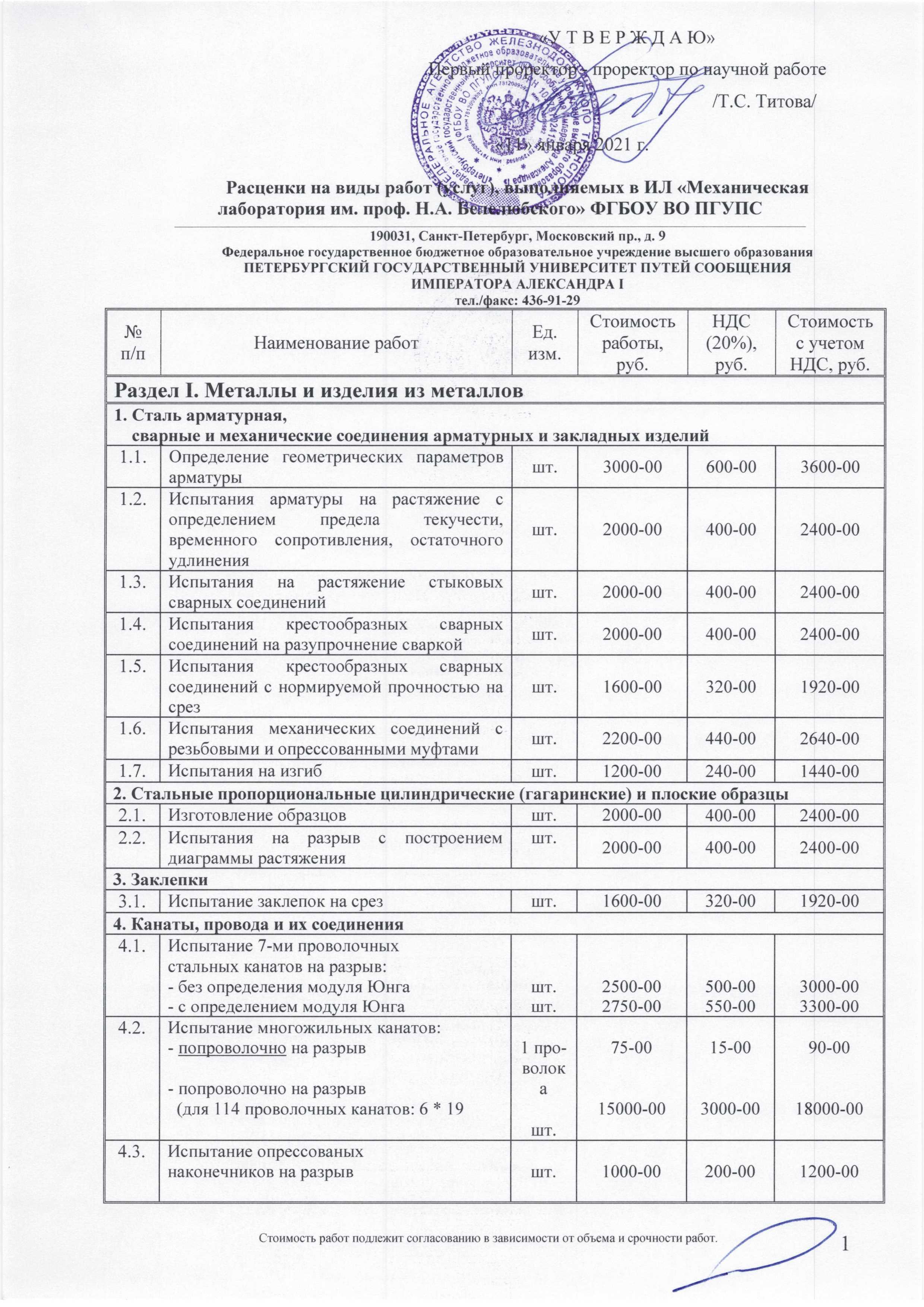 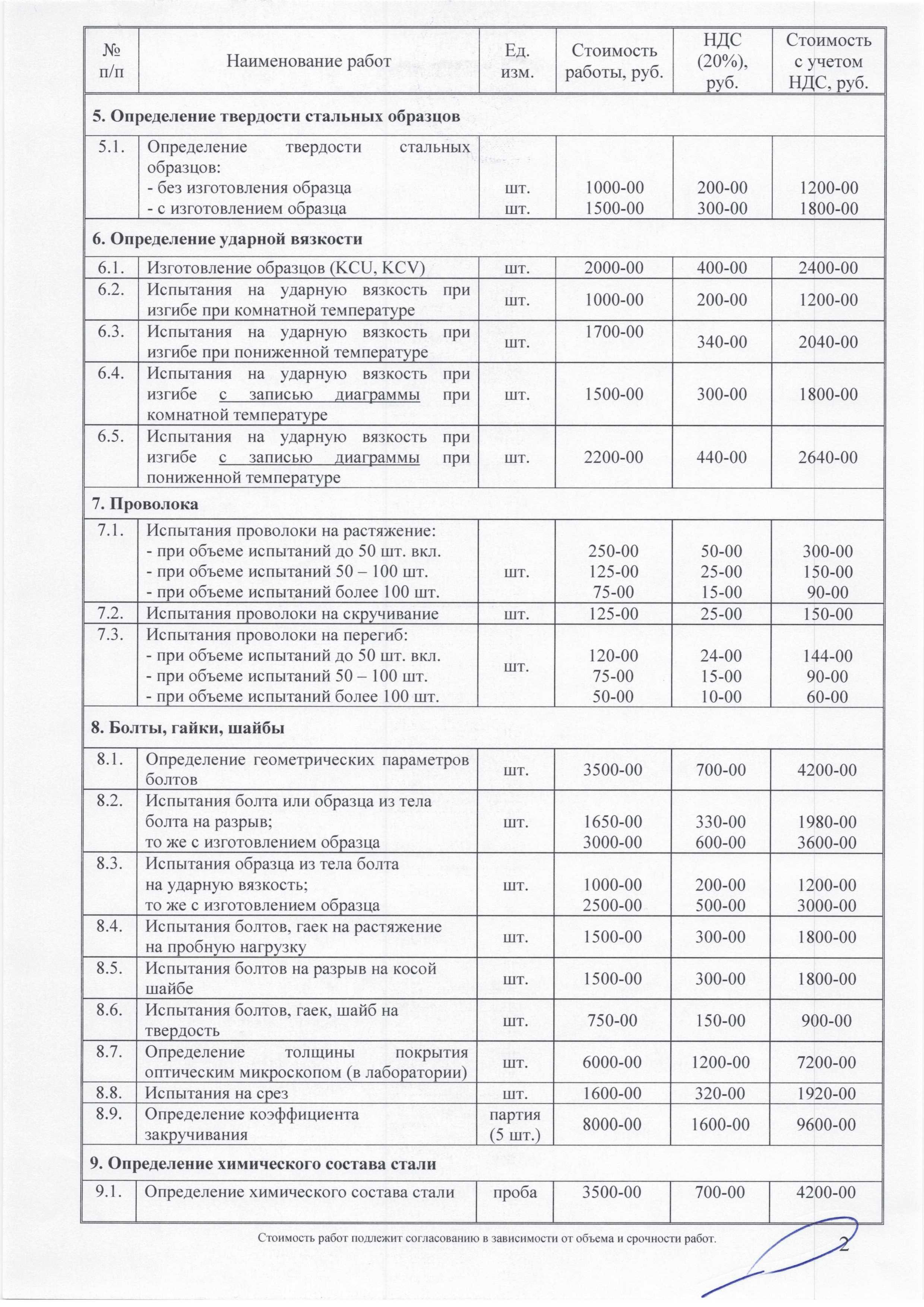 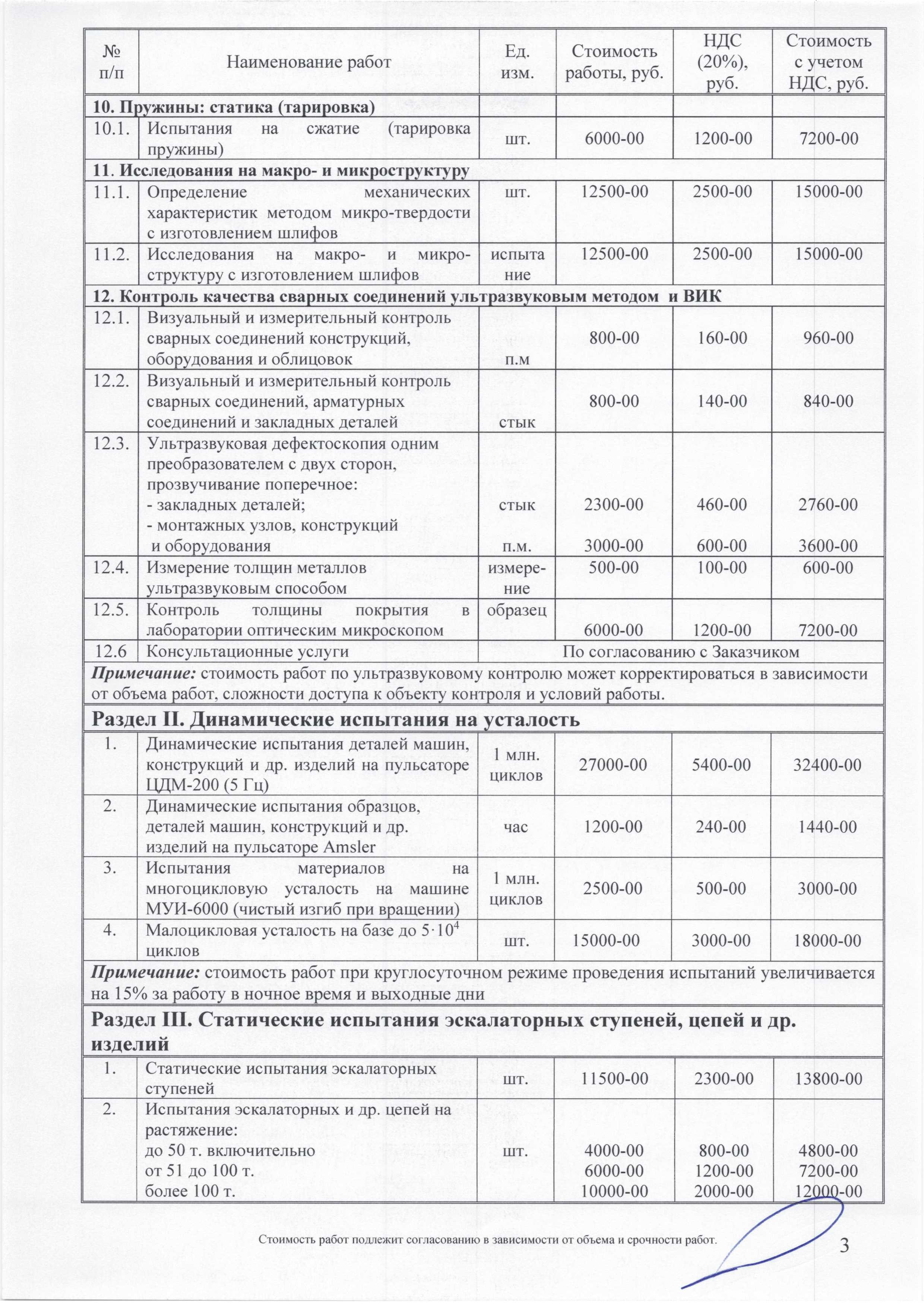 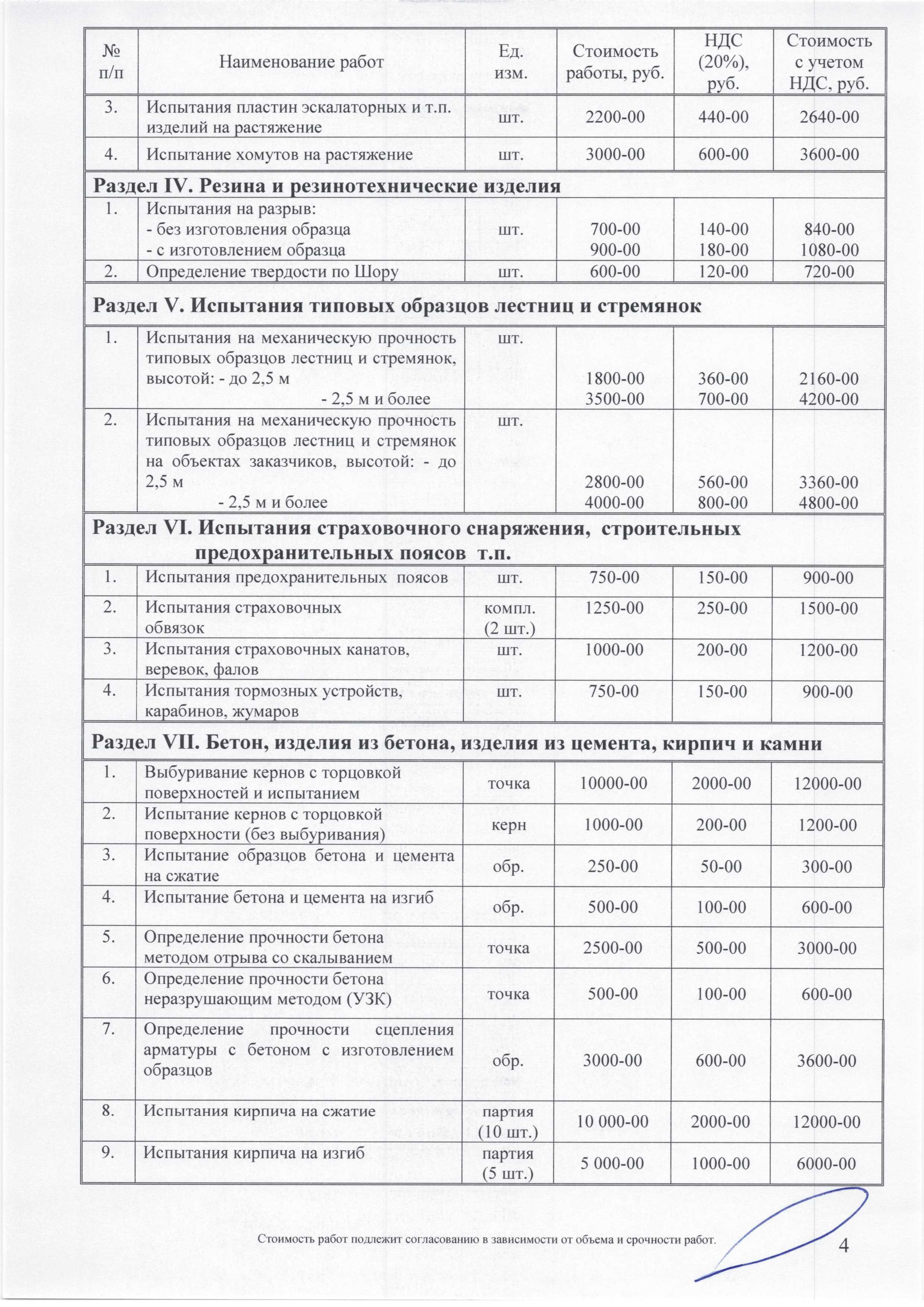 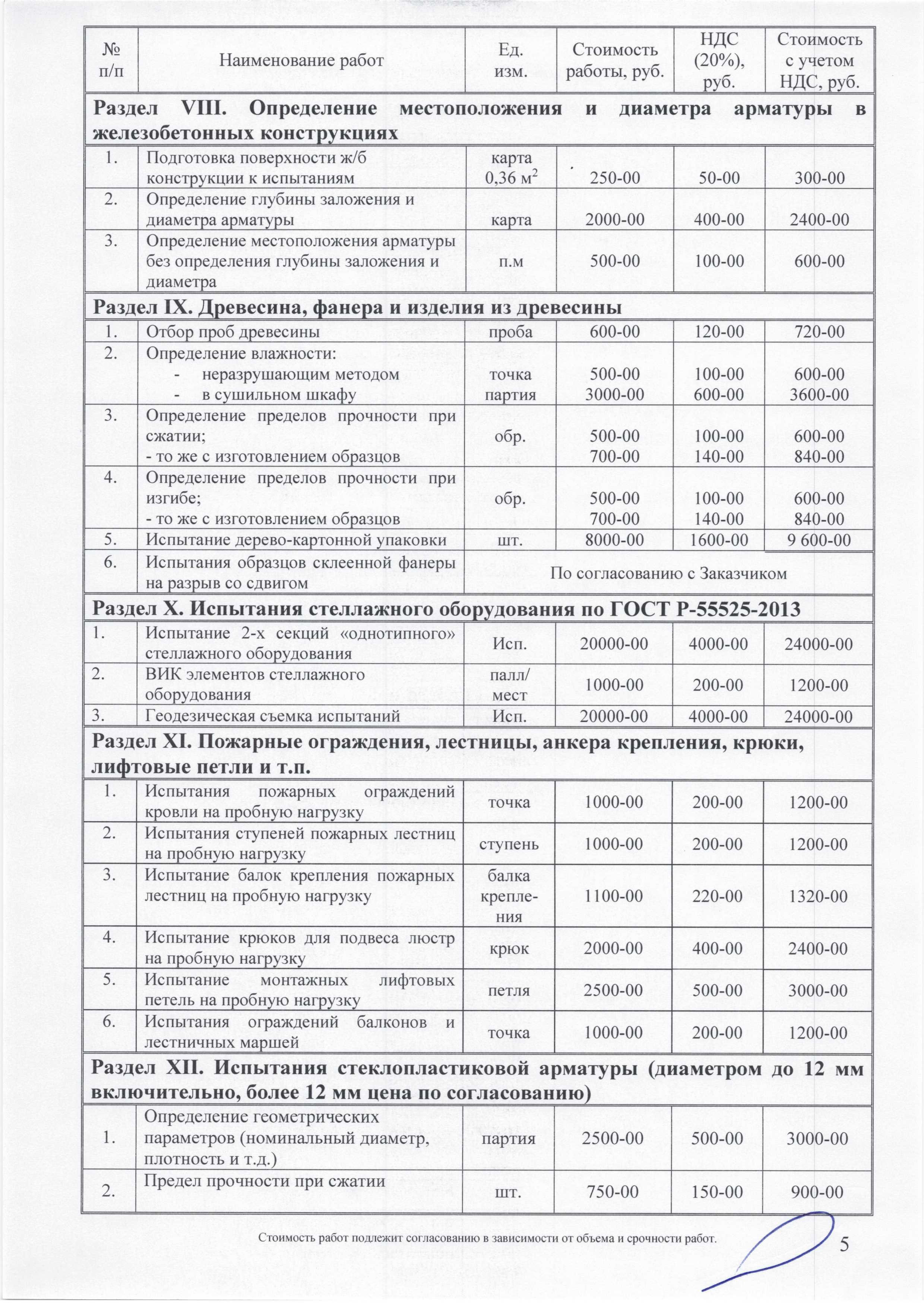 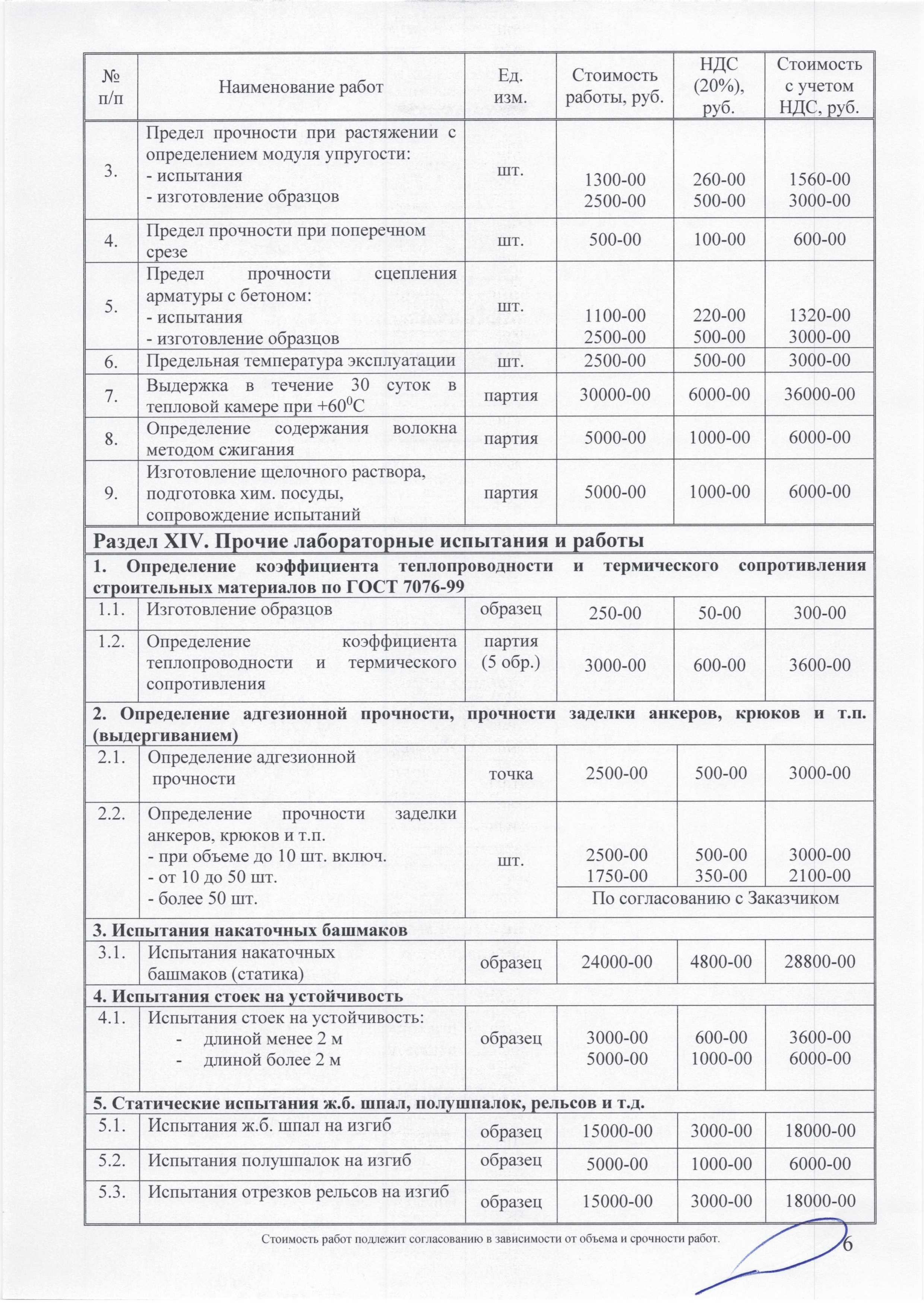 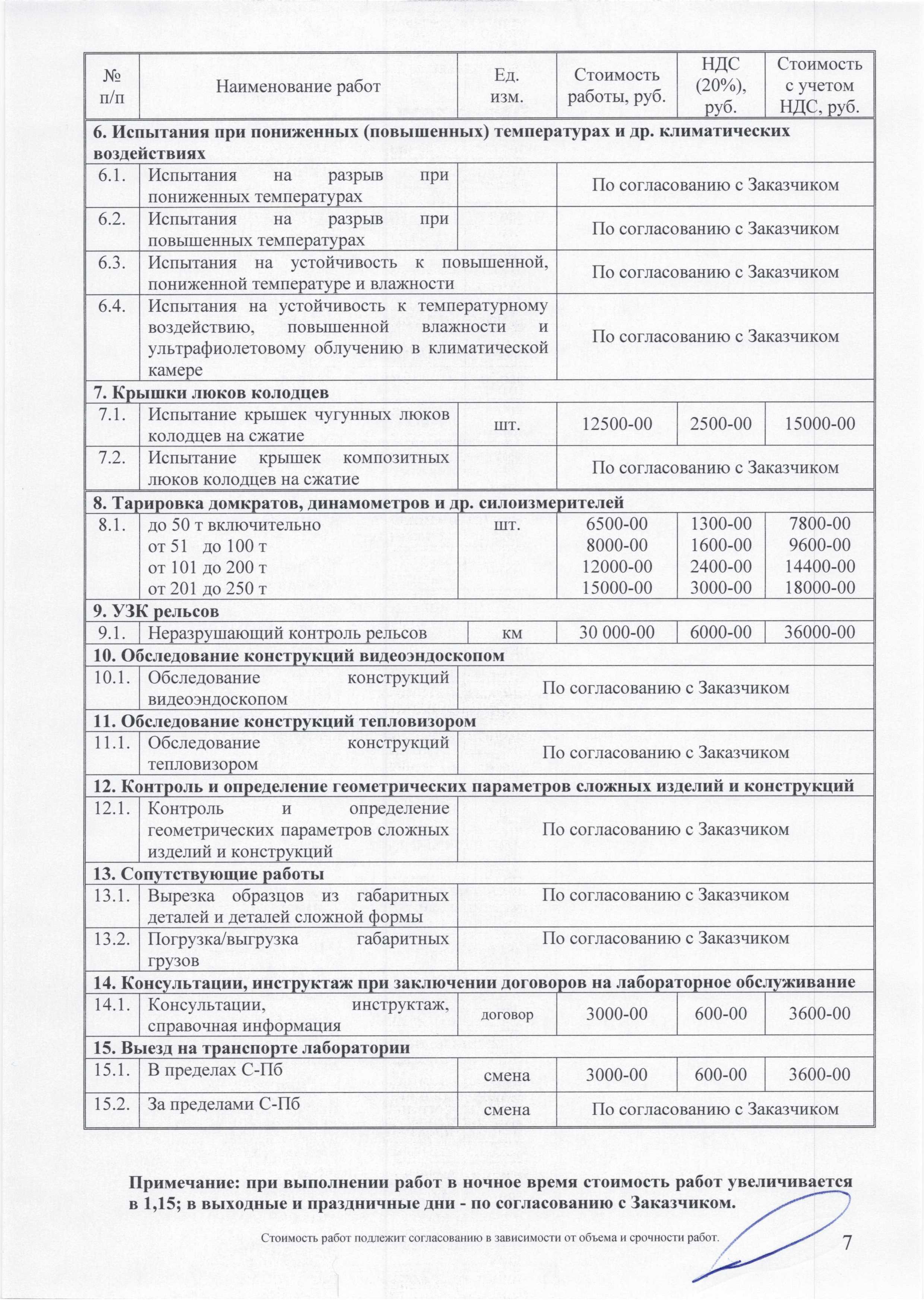 Приложение №2 к Договору №566/   от «      »         2021 г. 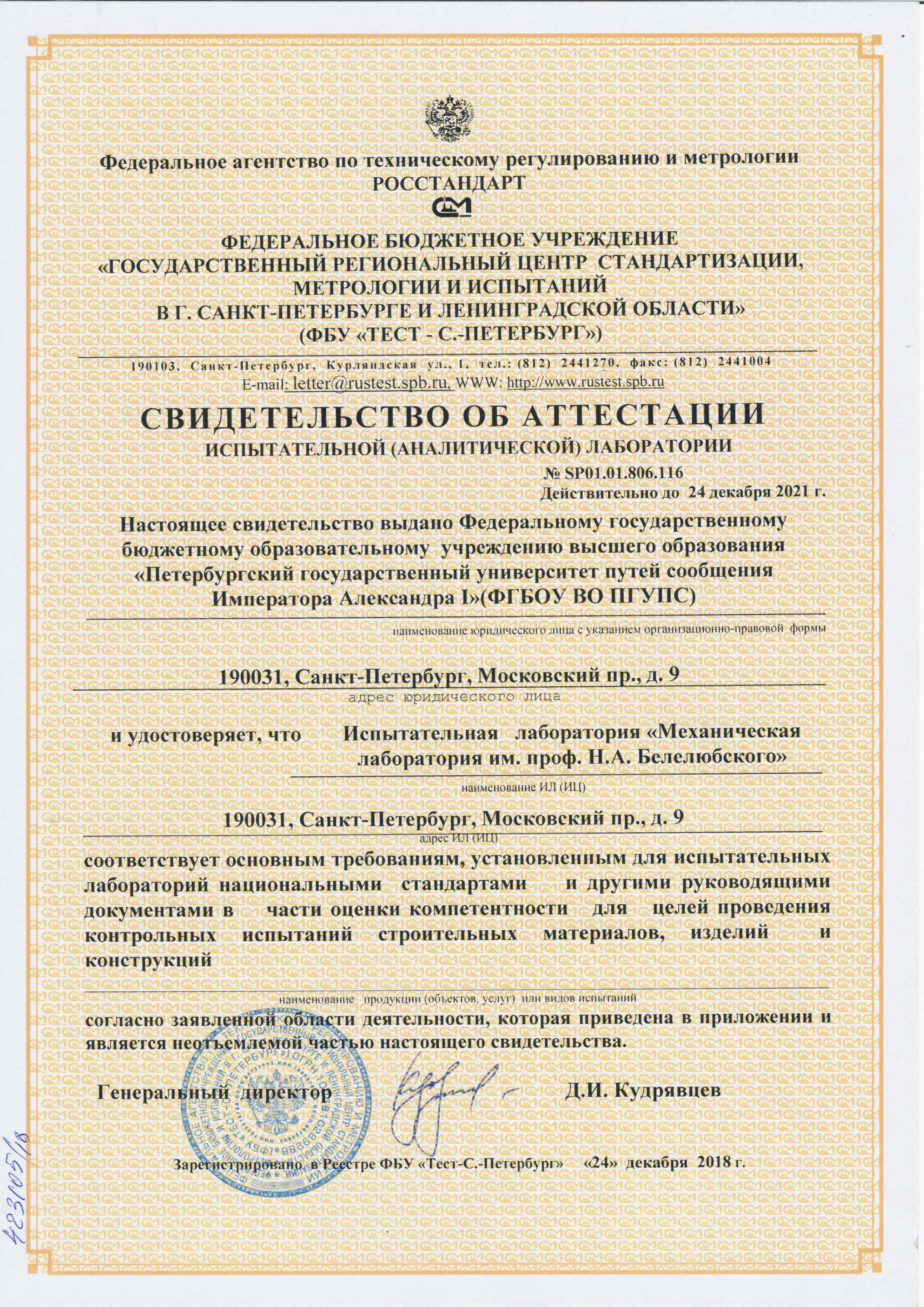 Исполнитель:ФГБОУ ВО ПГУПС190031, Санкт-Петербург, Московский проспект, д. 9ИНН 7812009592    КПП 783801001УФК по г. Санкт-Петербургу (ФГБОУ ВО ПГУПС л/сч. 20726Х57890)р/с 03214643000000017200 Северо-Западное ГУ Банка России // УФК по г. Санкт-Петербургу г. Санкт-Петербургк/с 40102810945370000005БИК 014030106ОКТМО 40302000КБК 000 000 000 000 000 00130____________________ Титова Т.С.м.п.Заказчик:_________________.м.п.